基本信息基本信息 更新时间：2024-05-10 17:38  更新时间：2024-05-10 17:38  更新时间：2024-05-10 17:38  更新时间：2024-05-10 17:38 姓    名姓    名秦星星秦星星年    龄26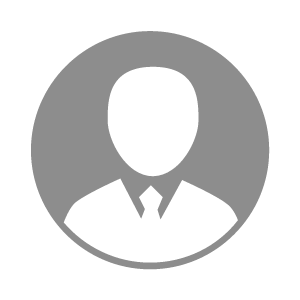 电    话电    话下载后可见下载后可见毕业院校安阳工学院邮    箱邮    箱下载后可见下载后可见学    历本科住    址住    址期望月薪5000-10000求职意向求职意向动物疫病检验检疫,实验员,兽药检验检疫动物疫病检验检疫,实验员,兽药检验检疫动物疫病检验检疫,实验员,兽药检验检疫动物疫病检验检疫,实验员,兽药检验检疫期望地区期望地区山东省/青岛市|河南省山东省/青岛市|河南省山东省/青岛市|河南省山东省/青岛市|河南省教育经历教育经历就读学校：安阳工学院 就读学校：安阳工学院 就读学校：安阳工学院 就读学校：安阳工学院 就读学校：安阳工学院 就读学校：安阳工学院 就读学校：安阳工学院 工作经历工作经历工作单位：河南中科花鹿技术服务有限公司 工作单位：河南中科花鹿技术服务有限公司 工作单位：河南中科花鹿技术服务有限公司 工作单位：河南中科花鹿技术服务有限公司 工作单位：河南中科花鹿技术服务有限公司 工作单位：河南中科花鹿技术服务有限公司 工作单位：河南中科花鹿技术服务有限公司 自我评价自我评价做事认真细心，一丝不苟，考虑周到，有强烈的责任感和团队协作精神，能吃苦耐劳做事认真细心，一丝不苟，考虑周到，有强烈的责任感和团队协作精神，能吃苦耐劳做事认真细心，一丝不苟，考虑周到，有强烈的责任感和团队协作精神，能吃苦耐劳做事认真细心，一丝不苟，考虑周到，有强烈的责任感和团队协作精神，能吃苦耐劳做事认真细心，一丝不苟，考虑周到，有强烈的责任感和团队协作精神，能吃苦耐劳做事认真细心，一丝不苟，考虑周到，有强烈的责任感和团队协作精神，能吃苦耐劳做事认真细心，一丝不苟，考虑周到，有强烈的责任感和团队协作精神，能吃苦耐劳其他特长其他特长